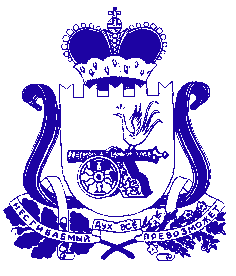                                          СОВЕТ ДЕПУТАТОВ  ИГОРЕВСКОГО СЕЛЬСКОГО ПОСЕЛЕНИЯ ХОЛМ-ЖИРКОВСКОГО РАЙОНА СМОЛЕНСКОЙ ОБЛАСТИ                                               РЕШЕНИЕот  14.04.2021 г.    № 9Об исполнении бюджета муниципального образования                       Игоревского сельского поселения Холм-Жирковского района  Смоленской области за 2020 год                 Заслушав и обсудив отчет главы муниципального образования Игоревского сельского поселения Холм-Жирковского района Смоленской области Н.М.Анисимовой об исполнении бюджета Игоревского сельского поселения Холм-Жирковского района Смоленской области за 2020 годСОВЕТ ДЕПУТАТОВ РЕШИЛ:Отчет об исполнении бюджета муниципального образования Игоревского сельского поселения Холм-Жирковского района Смоленской области за 2020 год по доходам в сумме 17 829,02 тыс. рублей, по расходам  18 021,90  тыс. рублей с превышением расходов над доходами (дефицит бюджета в сумме 192,8 тыс.рублей) утвердить.Глава муниципального образования Игоревского сельского поселенияХолм-Жирковского районаСмоленской области                                                                      Н.М.Анисимова                                 ПОЯСНИТЕЛЬНАЯ ЗАПИСКАРезультаты деятельности субъекта бюджетной отчетностиДОХОДЫ               Доходы местного бюджета Игоревского сельского поселения Холм-Жирковского района смоленской области формируются за счет собственных доходов (налоговых и неналоговых) и безвозмездных поступлений из других бюджетов бюджетной системы.               Общая сумма доходов местного бюджета Игоревского сельского поселения Холм-Жирковского района Смоленской области за 2020 год составила 17 829 028,83 рублей или 93,8% к годовым плановым значениям (19 020 497,57рублей).           Налоговые и неналоговые доходы исполнены в сумме 3 326 914,13 рублей  или на  75,0% к утвержденным годовым значениям (4 433 200,00 рублей).            Исполнение фактических поступлений обеспечено за счет основных доходных источников:           Доходы от уплаты акцизов на дизельное топливо, подлежащие распределению между бюджетами субъектами Российской Федерации и местными бюджетами с учетом установленных дифференцированных нормативов отчислений в местные бюджеты 380 365,92 рублей при плане 350 400,00 рублей или на 108,5% .          Доходы от уплаты акцизов на моторные масла для дизельных и (или) карбюраторных (инжекторных) двигателей, подлежащие распределению между бюджетами субъектами Российской Федерации и местными бюджетами с учетом установленных дифференцированных нормативов отчислений в местные бюджеты 2 750,62 рублей при плане 2 500,00 рублей или на 110,02% .         Доходы от уплаты акцизов на автомобильный бензин, подлежащие распределению между бюджетами субъектами Российской Федерации и местными бюджетами с учетом установленных дифференцированных нормативов отчислений в местные бюджеты 511 699,02 рублей при плане 541 000,00 рублей или на 94,5% .        Доходы от уплаты акцизов на прямогонный бензин, подлежащие распределению между бюджетами субъектами Российской Федерации и местными бюджетами с учетом установленных дифференцированных нормативов отчислений в местные бюджеты -70 122,14 рублей при плане       -64 900,00 рублей или на 108,1% .         Налога  на доходы физических лиц 2 167 327,91 рублей при плане 3 049 700,00рублей или на 71,1%                          Налога на имущество физических лиц 71 950,32 рублей при плане 71 400,00 тыс. рублей или на 100,8%         Земельного налога с организаций 20 039,3  рублей при  плане  253 700,00 рублей или на 7,9%.         Земельного налога с физических лиц 242 932,75 рублей при плане      229 400,00 рублей или на 105,9%         Доходов от сдачи в аренду имущества, находящегося в оперативном управлении органов управления сельских поселений поступлений за отчетный период  не было (план – 0,00 рублей)           Из общей суммы доходов безвозмездные поступления составили 14 502 115,10  рублей или на  99,4% к уточненным годовым значениям (14 587 297,57 рублей), из них:        - дотации бюджетам поселений на выравнивание бюджетной обеспеченности – 2 569 700,00 рублей;       - субсидии бюджетам сельских поселений на обеспечение комплексного развития сельских территорий – 1 239 104,50 рублей;       - субсидии бюджетам сельских поселений на капитальный ремонт объектов теплоснабжения, водоснабжения, водоотведения – 2 568 708,13 рублей;       - субсидии бюджетам сельских поселений из резервного фонда Администрации Смоленской области – 1 184 146,63 рублей;       - субсидии бюджетам сельских поселений на организацию временных рабочих мест для проведения оплачиваемых общественных работ для трудоустройства безработных граждан – 3 000 000,00 рублей;       - субсидии бюджетам сельских поселений на выполнение работ по инженерным изысканиям в целях подготовки проектной документации объектов капитального строительства в сфере жилищно-коммунального хозяйства, подлежащие модернизации, и ее экспертизу – 3 650 155,84 рублей;        - субвенции бюджетам сельских поселений на осуществление первичного воинского учета на территориях, где отсутствуют военные комиссариаты – 290 300,00 рублей.     РАСХОДЫ          Расходы местного бюджета муниципального образования Игоревского сельского поселения Холм-Жирковского района Смоленской области за   2020 год исполнены в сумме 18 021 891,07 рублей или на 90,5% к годовому плану (19 898 829,72 рублей).  ОБЩЕГОСУДАРСТВЕННЫЕ РАСХОДЫ          Расходы на функционирование высшего должностного лица субъекта Российской Федерации и муниципальных образований составили – 590 224,00рублей или на 100% к годовому плану (590 224,00рублей).          Расходы на функционирование Правительства Российской Федерации, высших исполнительных органов государственной власти субъектов Российской Федерации, местных администраций составили 1 691 810,84 рублей или на 86,4% к годовому плану (1 956 480,00 рублей).          Финансирование обеспечения деятельности финансовых, налоговых и таможенных органов и органов финансово (финансово - бюджетного) надзора составило 41 303,00 рублей или на 100% к годовому плану (41 303,00рублей).          Финансирования специальных расходов (проведение выборов) составило 160 220,00 рублей или на 100% к годовому значению (160 220,00 рублей)         Финансирование обеспечения деятельности по резервному фонду Администрации Игоревского сельского поселения составило 5 000  тыс. рублей или на 14,7% к годовому плану (29 412,00 рублей).НАЦИОНАЛЬНАЯ ОБОРОНА           Расходы на финансирование по осуществлению первичного воинского учета на территориях, где отсутствуют военные комиссариаты составили 290 300,00 тыс. рублей или на 100% к годовому плану (290 300,00 рублей).        НАЦИОНАЛЬНАЯ ЭКОНОМИКА           Расходов на организацию временных рабочих мест для проведения оплачиваемых общественных работ для трудоустройства безработных граждан  за 2020 год составило  2 597 906,33 рублей или 85,7% к годовому плану (3 030 000,00 рублей)из них:      - за счет средств местного бюджета – 30 000,00 рублей;      - за счет средств областного бюджета – 3 000 000,00 рублей.            Расходов на содержание автомобильных дорог в границах поселений за 2020 год произведено не было (план 929 000,00 рублей);ЖИЛИЩНО-КОММУНАЛЬНОЕ ХОЗЯЙТВО        Расходы на жилищно - коммунальное хозяйство Игоревского сельского поселения составили 12 507 513,16 рублей или на 97,6% к годовому плану (12 809 890,72 рублей), из них          - по разделу «Жилищное хозяйство» - 84 479,44 рублей (план -100 000,00 или на 84,5%);          - по разделу «Коммунальное хозяйство» -  7 846 111,53 рублей (план – 7 986 798,79- рублей или на 98,2%);          - по разделу «Благоустройство» - 4 576 922,19 рублей (план – 4 723 091,93 рублей или на 96,9%).КУЛЬТУРА, КИНЕМОТОГРАФИЯ              Расходы на финансирование в области культуры за 2020 год составили 10 000,00 рублей или на 50,0% к годовым значениям (20 000,00 рублей).СОЦИАЛЬНАЯ ПОЛИТИКА              Расходы на финансирование социальной политики (выплаты пенсии бывшим работникам муниципальной службы) составили 132 613,74 рублей или на 100% к годовым значениям (132 613,74 рублей).ФИЗЧЕСКАЯ КУЛЬТУРА И СПОРТ            Расходов на финансирование спортивной деятельности за 2020 год произведено не было (план – 14 386,26 рублей)          Резервного фонд Администрации Игоревского сельского поселения на 2020 год запланирован в сумме 29 412,00 рублей, расходов за 2020 год произведено в сумме 5 000,00 рублей. Исполнение составило 17%.  Согласно распоряжения №17 от 07.05.2020г. «О выделении денежных средств из резервного фонда Администрации Игоревского сельского поселения Холм-Жирковского района Смоленской области» на приобретение памятных сувениров» расходы были произведены на:Глава муниципального образования Игоревского сельского поселенияХолм-Жирковского района Смоленской области                                                                Н.М.Анисимова    Специалист I категории                                                               К.Н.Шерченкова№Наименование расходовКоличество Цена (руб.)Сумма (руб.)1. Подарочные сувениры11 шт.300-003 300-002.Венок 1 шт.1 700-001 700-00Итого 5 000-00